		Идентифицирующие материалыРуководство администратора «Портал для изучения мнений жителей о территории»Назначение программыПрограммное обеспечение «Портал для изучения мнений жителей о территории» это программное обеспечение, предназначенное для создания интерактивной платформы, которая позволяет изучать мнения жителей и бизнес-сообщества о проектируемой территории. С помощью данного портала пользователи могут создавать формы активности, выражать свое мнение по вопросам градостроительных решений и оценивать мнения других пользователей в режиме онлайн в сети Интернет.Портал для изучения мнений жителей о территории выполняет следующие функции:– Создание пользовательского профиля: пользователь может зарегистрироваться на портале через социальные сети;– Онлайн карта: пользователи могут просматривать электронную карту с подключённым внешним слоем OpenStreetMap в виде подложки (базового слоя), смена доступных подложек (базовых слоев) с возможностью увеличения/уменьшения масштаба и перемещения, а также есть возможность определить географическое местоположение электронного устройства пользователя, подключенного к сети Интернет.– Категоризация: пользователи могут выбирать нужную им категорию (например: общественные пространства, условия для бизнеса, природный каркас, нужно сохранить и т.д.) и рассказать о проблеме, пожелании, замечании или предложить свой вариант решения;– Оценка и голосование: пользователи могут оценить предложение/замечание другого пользователя и проголосовать за его реализацию;Техническая поддержкаТехническая поддержка ПО оказывается по вопросам развёртывания, настройки, основных возможностей, а также возникновения ошибок при работе с ПО. Контакты, по которым осуществляется техническая поддержка: 8 800 505 7376support@itpgrad.ruВремя работы: 9:00 – 18:00 (GMT +6).Условные обозначения и сокращенияТаблица 1 – Перечень используемых условных обозначений и сокращенийТребования к квалификации администратораДля администрирования системы к администратору предъявляются требования к навыкам установки, публикации, эксплуатации и настройки веб-приложений на операционной системе Astra Linux для эффективного администрирования ПО «Портал для изучения мнений жителей о территории».Администратор должен знать, как использовать базовые функции портала, включая создание обращений, оценивать мнения других пользователей с учетом контекста и ситуации, а также понимать, что создание контента для интерактивной карты может быть ограничено различными правовыми и техническими ограничениями.Системные требованияМинимальные системные требования, предъявляемые к рабочему месту пользователя, для установки и эксплуатации ПО приведены в Таблице 2.Таблица 2 – Требования к конфигурации программного обеспечения клиентской частиДля работы с веб-сервисом, рабочая станция пользователя должна удовлетворять следующим минимальным требованиям, описанным в Таблице 3.Таблица 3 – Требования к конфигурации аппаратного обеспечения клиентской станцииМинимальные системные требования, предъявляемые к серверу, для установки и эксплуатации портала приведены в Таблице 4.Таблица 4 – Требования к конфигурации веб-сервераУстановка и запуск ПОУстановка ПО осуществляется с помощью командной строки OS Astra Linux на серверной машине портала.Далее приведена последовательность выполняемых команд, выполняемых при инсталляции..УСТАНОВКА APACHE2Откройте терминал Fly (пункт меню Системные -> Терминал Fly) и загрузите Apache2:Предварительно может потребоваться обновить базу данных с доступными пакетами (команда "apt update").Включите требуемые модули в Apache2:Перезагрузите Apache2:Скопировать файлы из папки «ApacheSite» в папку по следующему пути: /etc/apache2/sites-available/Включите выбранный сайт: Выключите сайт default:Перезапустите Apache2:УСТАНОВКА ASP.NET 5Установите ASP.NET 5. Процесс установки описан в справочном центре Astra Linux: https://wiki.astralinux.ru/pages/viewpage.action?pageId=41192241Для включения установки пакетов с использованием протокола https установите пакет ca-certificates: Перед установкой пакетов из репозитория добавьте ключ подписывания пакетов Microsoft в список доверенных ключей:#Только для Astra Linux Special Edition РУСБ.10015-01 (очередное обновление 1.6) и Astra Linux Special Edition РУСБ.10015-16 исп. 1:Зарегистрируйте репозиторий и установите права доступа:#Только для  Astra Linux Special Edition РУСБ.10015-01 (очередное обновление 1.6) и Astra Linux Special Edition РУСБ.10015-16 исп. 1 - добавьте репозиторий Astra Linux Common Edition:Обновите репозиторий и установите пакеты:УСТАНОВКА PostgreSQLУстановить PostgreSql:Убедитесь что PostgreSql запустился:Выполнить вход в сессию служебного пользователя postgres: Установить пароль администратора СУБД:Создайте БД:Завершить работу в сессии служебного пользователя postgres: В папке портала в конфиге заменить данные в строке подключения ConnectionStringDB на соответствующие только что созданной БД.УСТАНОВКА СЕРВИСАСкопируйте файлы из папки «WebService» в папку по следующему пути (при необходимости создайте папку): /var/www/SuggestionWebService/Установите библиотеки, необходимые для работы сервиса:Скопируйте файлы из папки «SystemService» в папку по следующему пути (создать папку при необходимости): /etc/systemd/system/Порядок использования порталаПереход на порталОткройте портал в барузере Google Chrome (версии 60 и выше), Яндекс.Браузер (версии 20 и выше)Авторизация на порталеДля того что бы авторизоваться на портале необходимо нажать на кнопку и выбрать удобный вариант авторизации 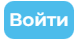 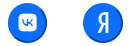 Оставить обращениеДля того что бы оставить обращение на портале необходимо прокрутить вниз страницы до раздела с категориями предложений и нажать на кнопку, после этого нужно заполнить форму обращения, выбрать категорию обращения из выпадающего списка, на карте необходимо поставить метку, заполнить заголовко обращения, составить текст обращения, по возможности прикрепить к обращению файл в формате jpg, png, pdf или docx, указать электронную почту и согласится с правилами подачи обращения и политикой конфиденциальности, после этого нажать на кнопку  после всех выполненых действий обращение бдует проверенно модератором и опубликовано после модерцаии. 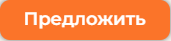 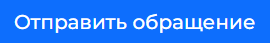 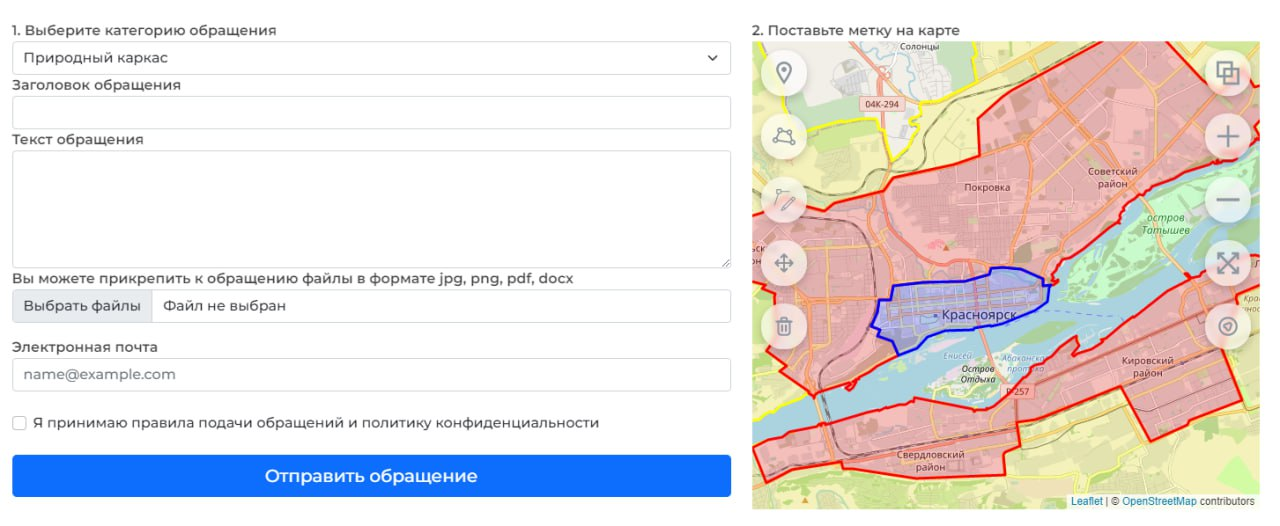 Просмотр всех предложений и оценкаДля того что бы ознакомится со всеми предложениями необходимо перейти в соответствующий раздел, для этого нажмите на кнопку, раположенную вверху страницы.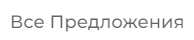 На этой странице будет отображены все опубликованые обращения, для более подробного ознакомления с обращением необходимо нажать категорию обращения (пример ), после ознакомления можно оценить обращения нажав на кнопку.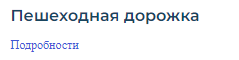 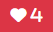 Для того что бы ознакомится со всеми предложениями необходимо прокрутить вниз страницы до раздела с категориями предложений. На карте будут отображаться метки, метки покрашены в цвет категории предложений. Необходимо нажать на метку и откроется карточка где можно подробно ознакомится с текстом обращения и оценить его нажав на кнопку.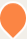 Название регистрируемой программы:«Портал для изучения мнений жителей о территории»Правообладатель:ООО «Институт территориального планирования «Град»Авторы:Зенков Александр Александрович, Бунеев Павел Вячеславович, Сынчевский Вадим Вячеславович, Агапов Кирилл АндреевичТехническая поддержка:8 800 505 7376support@itpgrad.ru9:00 – 18:00 (GMT +6)Условное сокращениеПояснениеAstra LinuxОперационная система на базе ядра Linux, созданная для комплексной защиты информации и построения защищённых автоматизированных системASP.NET CoreСвободно-распространяемый кроссплатформенный фреймворк для создания веб-приложений на платформе .NET с открытым исходным кодомApache2Свободный веб-сервер, используется как прокси сервер для переадресации запросов в приложение (можно заменить на другой, например nginx)ПорталПортал для изучения мнений жителей о территорииКомпонентКонфигурацияОперационная система Windows 7, Windows 8, Windows 8.1, Windows 10 или более поздней версииОбязательное ПОБраузер Google Chrome, пакет ПО Microsoft Office не ранее 2003КомпонентКонфигурацияЦентральный процессорпроцессор Intel Pentium 4 или более поздней версии с поддержкой SSE3Оперативная памятьне менее 1024 MbЖесткий диск1024 Mb свободного места на дискеДисковая подсистема-Видеоадаптервидеопамять – не менее 64 МбКлавиатураприсутствуетМышьприсутствуетМониторприсутствуетРазрешение экранане менее 1024x768Количество вычислительных потоков процессоров4 шт.Тактовая частота процессора2,5 ГГцОперативная память8 ГбСвободное дисковое пространство500 ГбТип дисковых накопителейSATAПропускная способность локальной сети 100 Мбит/секТребуемое ПОApache2, ASP.NET 5, ca-certificatesapt-get install apache2a2enmod ssla2enmod proxya2enmod proxy_httpa2enmod rewritea2enmod proxy_wstunnela2enmod headerssystemctl restart apache2a2ensite FlcService.confa2dissite 000-default.confservice apache2 restartsudo apt install ca-certificateswget -qO- https://packages.microsoft.com/keys/microsoft.asc | gpg --dearmor > microsoft.asc.gpg
sudo mv microsoft.asc.gpg /etc/apt/trusted.gpg.d/wget -q https://packages.microsoft.com/config/debian/9/prod.listsudo mv prod.list /etc/apt/sources.list.d/microsoft-prod.listsudo chown root:root /etc/apt/trusted.gpg.d/microsoft.asc.gpgsudo chown root:root /etc/apt/sources.list.d/microsoft-prod.listecho deb https://download.astralinux.ru/astra/current/orel/repository/ orel non-free main contrib | sudo tee -a /etc/apt/sources.listsudo apt updatesudo apt install aspnetcore-runtime-5.0sudo apt install postgresql-11systemctl status postgresqlsudo su - postgrespsql -c "alter user postgres with password '<указать_пароль>'"createdb SuggestionService -O postgresexitcd /var/www/SuggestionWebService/chmod 744 SuggestionWebServiceScriptAstra./SuggestionWebServiceScriptAstrasudo systemctl enable SuggestionWebServicesudo systemctl start SuggestionWebService